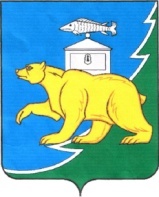 Администрация   Нязепетровского муниципального района Челябинской областиП О С Т А Н О В Л Е Н И Еот 20.02.2021 г.  № 130г. Нязепетровск(с изменением от 14.01.2022 г. № 18, от 20.01.2023 г. № 35, от 13.03.2023 г. № 170)Об утверждении муниципальной программы «Развитие физической культуры и спорта в Нязепетровском муниципальном районе»В соответствии с Бюджетным кодексом Российской Федерации, Стратегией социально-экономического развития Нязепетровского муниципального района в период до 2030 года, постановлением администрации Нязепетровского муниципального района от 15.11.2016 г. № 629 «О порядке разработки, реализации и оценки эффективности муниципальных программ» (с изменениями, утвержденными постановлением  администрации  Нязепетровского  муниципального района  от  13.11.2018 г. № 771), руководствуясь Уставом Нязепетровского муниципального района, администрация Нязепетровского муниципального районаПОСТАНОВЛЯЕТ:1. Утвердить муниципальную программу «Развитие физической культуры и спорта в Нязепетровском муниципальном районе» (прилагается).2. Признать утратившими силу постановления администрации Нязепетровского муниципального района:от 16.11.2017 г. № 701 «Об утверждении программы «Развитие физической культуры и спорта в Нязепетровском муниципальном районе»;от 30.03.2018 г. № 186 «О внесении изменений в постановление администрации Нязепетровского муниципального района от 16.11.2017 г. № 701»;от 16.11.2018 г. № 791 «О внесении изменений в постановление администрации Нязепетровского муниципального района от 16.11.2017 г. № 701»;от 14.05.2019 г. № 299 «О внесении изменений в постановление администрации Нязепетровского муниципального района от 16.11.2017 г. № 701»;от 16.01.2020 г. № 17 «О внесении изменений в постановление администрации Нязепетровского муниципального района от 16.11.2017 г. № 701»;от 13.10.2020 г. № 559 «О внесении изменений в постановление администрации Нязепетровского муниципального района от 16.11.2017 г. № 701»;от 12.01.2021 г. № 7 «О внесении изменений в постановление администрации Нязепетровского муниципального района от 16.11.2017 г. № 701».3. Настоящее постановление подлежит обнародованию и размещению на официальном сайте Нязепетровского муниципального района.4. Контроль за исполнением настоящего постановления возложить на заместителя главы муниципального района по социальным вопросам Акишеву Н.В.Глава Нязепетровскогомуниципального района                                                                                          С.А. КравцовПриложениек постановлению администрацииНязепетровского муниципального районаот 14.01.2022 г. № 18ПАСПОРТмуниципальной программы «Развитие физической культуры и спорта в Нязепетровском муниципальном районе» * при наличии финансирования.РАЗДЕЛ I. СОДЕРЖАНИЕ ПРОБЛЕМЫ И ОБОСНОВАНИЕ Основополагающей задачей социально-экономического развития Нязепетровского муниципального района на предстоящие годы является создание оптимальных условий для роста благосостояния населения и обеспечения долгосрочной социальной стабильности.Физическая культура и спорт, как специфическая отрасль вносит существенный вклад в развитие человеческого потенциала, сохранение и укрепление здоровья граждан, воспитание подрастающего поколения. На сегодняшний день спорт является неотъемлемой частью жизни общества. Пронизывая все ступени современного социума, он оказывает большое влияние на основные сферы жизнедеятельности общества. Спорт воздействует на отношения на национальном уровне, положение человека в обществе, формируя тем самым моду, этические ценности, образ жизни людей. Помимо профилактики вредных привычек, физическая культура удовлетворяет зрелищные запросы человечества. Занятие физической культурой и спортом решает ряд проблем, которые в XXI веке встали очень остро перед современным обществом. Это малоподвижность, вредные привычки, девиантное поведение.Физическая культура и спорт рассматриваются государством как совокупность   духовных и материальных ценностей, созданных обществом на протяжении всего периода его существования. Нет сферы человеческой деятельности, где бы физическая культура и спорт ни несли в себе социальные, экономические и политические функции. Анализ развития физической культуры и спорта в Нязепетровском муниципальном районе, в  том числе спорта высших достижений, показывает, что его будущее зависит,  прежде всего, от социально-экономических и политических условий, отношения к нему органов  местного  самоуправления. Отсутствие адресного развития приоритетных видов спорта, в том числе и адаптивных, полноценного финансового, медицинского и научного обеспечения не позволяет осуществлять в полной мере целенаправленную подготовку и успешное выступление спортсменов  города и района на областных, Всероссийских  спортивных соревнованиях, в том числе на соревнованиях среди ветеранов.Сдерживающими факторами развития физической культуры и спорта также являются:недостаточное развитие сети спортивных клубов в образовательных организациях, на предприятиях, в организациях и учреждениях;отсутствие активной пропаганды физической культуры и спорта и здорового образа жизни;недостаточное количество тренеров-преподавателей, спортивных организаторов на предприятиях, в организациях и учреждениях, по месту жительства населения.В связи с изменением социально-экономической системы, изменения системы финансирования физической культуры и спорта, спортсмены двоеборцы стали испытывать значительные материально-технические и финансовые трудности:недостаток финансирования со стороны субъекта Российской Федерации, в чьи полномочия входит обеспечение материальной базы для занятий  физкультурой и спортом, не позволяет спортсменам Нязепетровского муниципального района в полной мере реализовывать свои возможности;несоответствие уровня материальной базы муниципальных учреждений, участвующих в подготовке спортсменов, представляющих спорт высших достижений.Недофинансирование грозит остановкой развития вида спорта «лыжное двоеборье» и оттоком спортсменов двоеборцев в другие города. 	Программно-целевой метод позволит усилить ответственность муниципальных учреждений за конечный результат, под которым имеется в виду достижение определённых качественных показателей. Без комплексного решения указанных проблем программно-целевым методом, изменения социальных ценностей и образа жизни, создания условий для регулярных занятий физической культурой и спортом негативная ситуация, связанная с состоянием здоровья населения и социальной демографией, еще более усугубится.Можно выделить следующие основные преимущества программно-целевого метода:комплексный подход к решению проблемы;распределение полномочий и ответственности между исполнителями и участниками Программы;эффективное планирование, контроль и мониторинг результатов реализации Программы.Неэффективное управление Программой может привести к недостижению цели и невыполнению задач Программы.Способом ограничения финансового риска является ежегодная корректировка программных мероприятий и целевых показателей в зависимости от достигнутых результатов.Административный риск применения программно-целевого метода заключается в неисполнении в полном объеме программных обязательств органами исполнительной власти Челябинской области, органами местного самоуправления Нязепетровского муниципального района и организациями, что приведет к неравномерному развитию сферы физической культуры и спорта.Способами ограничения данных рисков являются:регулярная и открытая публикация данных о ходе финансирования Программы в качестве механизма, стимулирующего выполнение принятых обязательств;своевременная корректировка мероприятий Программы;эффективный контроль выполнения программных мероприятий и совершенствование механизма текущего управления реализацией Программы.РАЗДЕЛ II. ОСНОВНЫЕ ЦЕЛИ, ЗАДАЧИ МУНИЦИПАЛЬНОЙ ПРОГРАММЫ	Программа разработана в соответствии с целями и задачами, стоящими перед администрацией Нязепетровского муниципального района в сфере обеспечения условий для развития на территории муниципального района физической культуры и спорта, организации проведения официальных физкультурно-оздоровительных и спортивных мероприятий муниципального района.	Физическая культура и спорт играют важную роль в жизни каждого человека, являясь одним из главных средств сохранения и укрепления здоровья, физического совершенствования, повышения социальной активности людей, особенно детей, подростков и молодежи.	Основная цель деятельности управления по молодежной политике, физической культуре и спорту администрации Нязепетровского муниципального района – обеспечение условий для развития на территории Нязепетровского муниципального района физической культуры, школьного и массового спорта. Для достижения цели необходимо решить следующие основные задачи:	Задача 1. Развитие массовой физической культуры, физкультурно-спортивного движения.	Задача 2. Развитие детско-юношеского спорта, повышение эффективности системы подготовки спортивного резерва в городе Нязепетровске. 	Задача 3. Поддержка спорта высших достижений по лыжному двоеборью в  Нязепетровском муниципальном районе. Участие во Всероссийских  Чемпионатах по лыжному двоеборью, Всероссийских Спартакиадах учащихся в составе сборной  команды Челябинской области.	Задача 4. Развитие и поддержка спортивных мероприятий по адаптивной физической культуре.РАЗДЕЛ III. СРОКИ И ЭТАПЫ РЕАЛИЗАЦИИ МУНИЦИПАЛЬНОЙ ПРОГРАММЫ	Программа  реализуется в 2022 – 2025 годы.Прогнозируемые целевые показатели муниципальной программы «Развитие физической культуры и спорта в Нязепетровском муниципальном районе»РАЗДЕЛ IV. СИСТЕМА МЕРОПРИЯТИЙ МУНИЦИПАЛЬНОЙ ПРОГРАММЫМероприятия программы направлены на  реализацию поставленных задач и включают  в себя организационные и  финансово – экономические мероприятия. В качестве критериев  успешности решения задач  используются  целевые  индикативные показатели, которые представляют собой не только  количественные, но и качественные  характеристики.Система программных мероприятий осуществляется по следующим направлениям:участие спортсменов Нязепетровского муниципального района в областных соревнованиях;	оплата ставок руководителей спортивных секций в детских спортивных клубах, спортивных школах и общеобразовательных организациях с целью увеличения охвата спортивными занятиями детей и подростков, населения, занятого в экономике, гражданами старшего поколения, лиц с ограниченными возможностями здоровья;	реконструкция и ремонт спортивных сооружений, оснащение спортивных сооружений оборудованием;   	создание условий для привлечения детей, подростков и молодежи к систематическим занятиям физической культурой; 		организация подготовки к выполнению  нормативов ГТО.РАЗДЕЛ V. РЕСУРСНОЕ ОБЕСПЕЧЕНИЕ МУНИЦИПАЛЬНОЙ ПРОГРАММЫОбъем финансирования муниципальной программы в 2022-2025 годах – 229986,4 тыс. руб.Объем финансирования муниципальной программы в 2022 г. – 121878,2 тыс. руб., в том числе за счет средств:областного бюджета – 108600,4 тыс. руб.;местного бюджета – 13277,8 тыс. руб.Объем финансирования муниципальной программы в 2023 г. – 68436,1 тыс. руб., в том числе за счет средств:областного бюджета –  48715 тыс. руб.;местного бюджета  – 19721,1 тыс. руб.Объем финансирования муниципальной программы в 2024 г. –18860,4 тыс. руб., в том числе за счет средств:областного бюджета – 4457,4 тыс. руб.;местного бюджета – 14403,0 тыс. руб.Объем финансирования муниципальной программы в 2025 г. – 20811,7 тыс. руб., в том числе за счет средств:областного бюджета –  4457,4 тыс. руб.;местного бюджета 16354,3 –  тыс. руб.* при наличии финансированияРАЗДЕЛ VI. ОРГАНИЗАЦИЯ УПРАВЛЕНИЯ И МЕХАНИЗМЫ ВЫПОЛНЕНИЯ МЕРОПРИЯТИЙ МУНИЦИПАЛЬНОЙ ПРОГРАММЫОтветственным исполнителем программы является администрация Нязепетровского муниципального района. Реализация программы предусматривает совместную деятельность управления по молодежной политике, физической культуре и спорту администрации Нязепетровского муниципального района и Управления образования администрации Нязепетровского муниципального района. Исполнение Программы осуществляется в соответствии с разработанными мероприятиями.	Финансирование расходов по Программе является расходным обязательством Нязепетровского муниципального района, подлежащим исполнению за счет доходов местного бюджета и осуществляется путем выделения целевым назначением бюджетных ассигнований в той доле и объемах, в каких они определены системой программных мероприятий, являющихся неотъемлемой частью Программы.	Проект плана финансирования Программы на очередной год формируется на основе бюджетной заявки управления по молодежной политике, физической культуре и спорту администрации Нязепетровского муниципального района.	Финансирование Программы осуществляется через главных распорядителей бюджетных средств: администрацию Нязепетровского муниципального района. Бухгалтерия распорядителя бюджетных средств производит оплату проведенных мероприятий после получения полного пакета документов в соответствии с Бюджетным Кодексом Российской Федерации.РАЗДЕЛ VII. ОЖИДАЕМЫЕ РЕЗУЛЬТАТЫ РЕАЛИЗАЦИИ МУНИЦИПАЛЬНОЙ ПРОГРАММЫРезультат реализации Программы - обеспечение условий для развития на территории Нязепетровского муниципального района физической культуры, школьного спорта и массового спорта.Важнейшим результатом реализации Программы станет увеличение численности населения Нязепетровского муниципального района, занимающегося физической культурой и спортом и ведущего здоровый образ жизни.Совокупность программных мероприятий при их полной реализации позволит существенным образом повысить интерес населения к занятиям физической культурой и спортом. Социально ориентированная физкультурно-спортивная работа среди учащихся и юных спортсменов, направленная на профилактику асоциального поведения, будет способствовать предотвращению вовлечения молодежи в преступную деятельность. Программа, позволит достичь следующих результатов:улучшение состояния здоровья, физической подготовленности и физического развития населения Нязепетровского муниципального района;формирование у жителей Нязепетровского муниципального района устойчивой потребности в занятиях физической культурой и спортом;увеличение удельного веса населения Нязепетровского муниципального района, систематически занимающегося физической культурой и спортом, в том числе детей, подростков, студентов, лиц с ограниченными возможностями здоровья;рост количества спортсменов Нязепетровского муниципального района, включенных в состав спортивных сборных команд района.VIII. ФИНАНСОВО - ЭКОНОМИЧЕСКОЕ ОБОСНОВАНИЕМУНИЦИПАЛЬНОЙ ПРОГРАММЫСистема мероприятий, источники и объемы финансирования муниципальной программы приведены в Приложении 1.IX. МЕТОДИКА ОЦЕНКИ ЭФФЕКТИВНОСТИ РЕАЛИЗАЦИИ МУНИЦИПАЛЬНОЙ ПРОГРАММЫОценка эффективности муниципальной программы должна осуществляться в целях достижения оптимального соотношения затрат, связанных с реализацией муниципальной программы, и достигнутых результатов, а также обеспечения принципов бюджетной системы Российской Федерации: эффективности использования бюджетных средств, прозрачности, открытости, адресности и целевого характера бюджетных средств. 
Оценка планируемой эффективности муниципальной программы проводится ответственным исполнителем на этапе ее разработки и осуществляется в целях оценки планируемого вклада результатов муниципальной программы в социально-экономическое развитие Нязепетровского муниципального района. Обязательным условием оценки планируемой эффективности муниципальной программы является успешное (полное) выполнение запланированных на период ее реализации целевых индикаторов и показателей муниципальной программы, а также мероприятий в установленные сроки.   Реализация программы должна обеспечить достижение следующих показателей:Оценка эффективности использования бюджетных средств на реализацию программы в целом равна средневзвешенному показателю эффективности по мероприятиям муниципальной программы.Оценка эффективности использования бюджетных средств на реализацию каждого мероприятия программы (О) рассчитывается по формуле:, где ДИП – достижение плановых индикативных показателей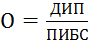 ПИБС – полнота использования бюджетных средствДостижение индикативных плановых показателей (ДИП) рассчитывается по формуле:, где ФИП – фактические значения индикативных показателей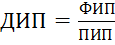 ПИП – плановые значения индикативных показателейПолнота использования бюджетных средств (ПИБС)рассчитывается по формуле:,     где   ФОБС – фактический объем бюджетных средств 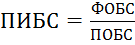                                            ПОБС – плановый объем бюджетных средствРезультирующая шкала оценки эффективности использования бюджетных средств на реализацию каждого мероприятия программы (О):Приложение 1к программе «Развитие физической культуры и спорта в Нязепетровском муниципальном районе» Система мероприятий муниципальной программы «Развитие физической культуры и спорта в Нязепетровском муниципальном районе»Ответственный исполнительмуниципальной программыАдминистрация Нязепетровского муниципального районаСоисполнителимуниципальной программыУправление по молодежной политике, физической культуре и спорту администрации Нязепетровского муниципального района, МБУ «Спортивная школа г.Нязепетровска», МКУ «Нязепетровское УЖКХ»Наименование муниципальной программы«Развитие физической культуры и спорта в Нязепетровском муниципальном районе» (далее – Программа)Программно-целевые инструментыФинансирование расходов на приобретение оборудования  и материальных запасов (экипировки);участие в областных спартакиадах, турнирах;организация и проведение городских  и районных спортивно-массовых мероприятий по различным видам спорта, с целью увеличения доли граждан, систематически занимающихся физической культурой и спортом;оплата ставок руководителей спортивных секций в детских спортивных клубах, спортивных школах и общеобразовательных организациях с целью увеличения охвата спортивными занятиями детей и подростков, людей с ограниченными возможностями здоровья;подготовка спортсменов для успешного выступления на Всероссийских и международных спортивных соревнованиях (учебно-тренировочные сборы, выезды на соревнования);активизация спортивно-массовой работы на всех уровнях и в корпоративной среде;создание условий для привлечения детей, подростков и молодежи к систематическим занятиям физической культурой (обеспечение и приобретение экипировки и инвентаря);вовлечение населения в подготовку и выполнение  нормативов Всероссийского физкультурно-спортивного комплекса «Готов к труду и обороне» (далее ГТО);подготовка спортивного резерва и развитие спортивной инфраструктуры.Основные цель и задачи муниципальной программыЦель:Доведение к 2025 году до 55% доли граждан, систематически занимающихся физической культурой и спортомЗадача: Создание для всех категорий и групп населения условий для занятий физической культурой и спортом, массовым спортом, в том числе повышение уровня обеспеченности населения объектами спорта, и подготовка спортивного резерваЦель:Доведение к 2025 году до 55% доли граждан, систематически занимающихся физической культурой и спортомЗадача: Создание для всех категорий и групп населения условий для занятий физической культурой и спортом, массовым спортом, в том числе повышение уровня обеспеченности населения объектами спорта, и подготовка спортивного резерваЦелевые индикаторы и показателимуниципальной программыДоля детей и молодежи Нязепетровского района, систематически занимающихся физической культурой и спортом, в общей численности детей и молодежи Нязепетровского района;Доля населения Нязепетровского района среднего возраста,  систематически занимающихся физической культурой и спортом, в общей численности населения среднего возраста Нязепетровского района;Доля населения Нязепетровского района старшего возраста,  систематически занимающихся физической культурой и спортом, в общей численности населения старшего возраста Нязепетровского района;Уровень обеспеченности населения Нязепетровского района спортивными сооружениями исходя из единовременной пропускной способности объектов спорта Нязепетровского районаДоля детей и молодежи Нязепетровского района, систематически занимающихся физической культурой и спортом, в общей численности детей и молодежи Нязепетровского района;Доля населения Нязепетровского района среднего возраста,  систематически занимающихся физической культурой и спортом, в общей численности населения среднего возраста Нязепетровского района;Доля населения Нязепетровского района старшего возраста,  систематически занимающихся физической культурой и спортом, в общей численности населения старшего возраста Нязепетровского района;Уровень обеспеченности населения Нязепетровского района спортивными сооружениями исходя из единовременной пропускной способности объектов спорта Нязепетровского районаСроки реализации муниципальной программы2022-2025 годы2022-2025 годыОбъемы бюджетных ассигнований муниципальной программыместный бюджет, тыс. руб.2022 год –13277,82023 год – 19721,12024 год – 14403,02025 год – 16354,3Областной бюджет, тыс. руб.2022 год –108600,42023 год – 48715,02024 год – 4457,42025 год – 4457,4местный бюджет, тыс. руб.2022 год –13277,82023 год – 19721,12024 год – 14403,02025 год – 16354,3Областной бюджет, тыс. руб.2022 год –108600,42023 год – 48715,02024 год – 4457,42025 год – 4457,4Ожидаемые результаты реализации муниципальной программы обеспечение условий для развития на территории Нязепетровского муниципального района физической культуры, школьного спорта и массового спортаобеспечение условий для развития на территории Нязепетровского муниципального района физической культуры, школьного спорта и массового спортаN 
п/пНаименование   
показателейЕдиницы 
измерения2022 г.2023 г.2024 г.2025 г.2025 г.Цель: Доведение к 2024 году до 55% доли граждан, систематически занимающихся физической культурой и спортомЦель: Доведение к 2024 году до 55% доли граждан, систематически занимающихся физической культурой и спортомЦель: Доведение к 2024 году до 55% доли граждан, систематически занимающихся физической культурой и спортомЦель: Доведение к 2024 году до 55% доли граждан, систематически занимающихся физической культурой и спортомЦель: Доведение к 2024 году до 55% доли граждан, систематически занимающихся физической культурой и спортомЦель: Доведение к 2024 году до 55% доли граждан, систематически занимающихся физической культурой и спортомЦель: Доведение к 2024 году до 55% доли граждан, систематически занимающихся физической культурой и спортомЦель: Доведение к 2024 году до 55% доли граждан, систематически занимающихся физической культурой и спортомЗадача: Создание для всех категорий и групп населения условий для занятий физической культурой и спортом, массовым спортом, в том числе повышение уровня обеспеченности населения объектами спорта, и подготовка спортивного резерваЗадача: Создание для всех категорий и групп населения условий для занятий физической культурой и спортом, массовым спортом, в том числе повышение уровня обеспеченности населения объектами спорта, и подготовка спортивного резерваЗадача: Создание для всех категорий и групп населения условий для занятий физической культурой и спортом, массовым спортом, в том числе повышение уровня обеспеченности населения объектами спорта, и подготовка спортивного резерваЗадача: Создание для всех категорий и групп населения условий для занятий физической культурой и спортом, массовым спортом, в том числе повышение уровня обеспеченности населения объектами спорта, и подготовка спортивного резерваЗадача: Создание для всех категорий и групп населения условий для занятий физической культурой и спортом, массовым спортом, в том числе повышение уровня обеспеченности населения объектами спорта, и подготовка спортивного резерваЗадача: Создание для всех категорий и групп населения условий для занятий физической культурой и спортом, массовым спортом, в том числе повышение уровня обеспеченности населения объектами спорта, и подготовка спортивного резерваЗадача: Создание для всех категорий и групп населения условий для занятий физической культурой и спортом, массовым спортом, в том числе повышение уровня обеспеченности населения объектами спорта, и подготовка спортивного резерваЗадача: Создание для всех категорий и групп населения условий для занятий физической культурой и спортом, массовым спортом, в том числе повышение уровня обеспеченности населения объектами спорта, и подготовка спортивного резерва1. Доля граждан Нязепетровского района в возрасте 3-79 лет, систематически занимающихся физической культурой и спортом, в общей численности граждан Нязепетровского района в возрасте 3-79 летпроцент49,6849,685555552.Доля детей и молодежи (возраст 3-29 лет) Нязепетровского района, систематически занимающихся физической культурой и спортом, в общей численности детей и молодежи Нязепетровского районапроцент98,098,098,098,098,03.Доля населения Нязепетровского района среднего возраста женщины: 30-54 года; мужчины: 30-59 лет),  систематически занимающихся физической культурой и спортом, в общей численности населения среднего возраста Нязепетровского районапроцент38,6838,6839,9339,9339,934.Доля населения Нязепетровского района старшего возраста (женщины: 55-79 лет; мужчины: 60-79 лет),  систематически занимающихся физической культурой и спортом, в общей численности населения старшего возраста Нязепетровского районапроцент22,6822,6826,4226,4226,425.Уровень обеспеченности населения Нязепетровского района спортивными сооружениями исходя из единовременной пропускной способности объектов спорта Нязепетровского районапроцент66,766,775,075,075,0N 
п/пНаименование   
показателейЕдиницы 
измерения2022 г.2023 г.2024 г.2025 г.1. Доля граждан Нязепетровского района в возрасте 3-79 лет, систематически занимающихся физической культурой и спортом, в общей численности граждан Нязепетровского района в возрасте 3-79 летпроцент49,6849,6855552.Доля детей и молодежи (возраст 3-29 лет) Нязепетровского района, систематически занимающихся физической культурой и спортом, в общей численности детей и молодежи Нязепетровского районапроцент98,098,098,098,03.Доля населения Нязепетровского района среднего возраста женщины: 30-54 года; мужчины: 30-59 лет),  систематически занимающихся физической культурой и спортом, в общей численности населения среднего возраста Нязепетровского районапроцент38,6838,6839,9339,934.Доля населения Нязепетровского района старшего возраста (женщины: 55-79 лет; мужчины: 60-79 лет),  систематически занимающихся физической культурой и спортом, в общей численности населения старшего возраста Нязепетровского районапроцент22,6822,6826,4226,425.Уровень обеспеченности населения Нязепетровского района спортивными сооружениями исходя из единовременной пропускной способности объектов спорта Нязепетровского районапроцент66,766,775,075,0Значения Оценка более 1,4Очень высокаяот 1 до 1,4Высокаяот 0,5 до 1Низкаяменее 0,5Крайне низкая№  п/пСистема программных мероприятийОбъем необходимого финансирования, тыс. руб.Объем необходимого финансирования, тыс. руб.Объем необходимого финансирования, тыс. руб.Объем необходимого финансирования, тыс. руб.Объем необходимого финансирования, тыс. руб.Объем необходимого финансирования, тыс. руб.Объем необходимого финансирования, тыс. руб.Объем необходимого финансирования, тыс. руб.Объем необходимого финансирования, тыс. руб.Объем необходимого финансирования, тыс. руб.Объем необходимого финансирования, тыс. руб.Ответственный исполнитель№  п/пСистема программных мероприятийИсточник финансированияИсточник финансированияИсточник финансирования2022 год2023 год2023 год2023 год2024 год2024 год2025 год2025 годОтветственный исполнитель1.Оплата услуг специалистов по организации физкультурно-оздоровительной и спортивно-массовой работыОплата услуг специалистов по организации физкультурно-оздоровительной и спортивно-массовой работыОплата услуг специалистов по организации физкультурно-оздоровительной и спортивно-массовой работыОплата услуг специалистов по организации физкультурно-оздоровительной и спортивно-массовой работыОплата услуг специалистов по организации физкультурно-оздоровительной и спортивно-массовой работыОплата услуг специалистов по организации физкультурно-оздоровительной и спортивно-массовой работыОплата услуг специалистов по организации физкультурно-оздоровительной и спортивно-массовой работыОплата услуг специалистов по организации физкультурно-оздоровительной и спортивно-массовой работыОплата услуг специалистов по организации физкультурно-оздоровительной и спортивно-массовой работыОплата услуг специалистов по организации физкультурно-оздоровительной и спортивно-массовой работыОплата услуг специалистов по организации физкультурно-оздоровительной и спортивно-массовой работыОплата услуг специалистов по организации физкультурно-оздоровительной и спортивно-массовой работыАдминистрация Нязепетровского муниципального района,МБУ «Спортивная школа г.Нязепетровска»1.областной бюджетобластной бюджет1408,11408,11408,11408,11408,11408,11408,11408,1Администрация Нязепетровского муниципального района,МБУ «Спортивная школа г.Нязепетровска»1.местный бюджетместный бюджет70,470,470,470,40,00,00,00,0Администрация Нязепетровского муниципального района,МБУ «Спортивная школа г.Нязепетровска»1.1.Оплата услуг специалистов по организации физкультурно-оздоровительной и спортивно-массовой работы с детьми и подросткамиОплата услуг специалистов по организации физкультурно-оздоровительной и спортивно-массовой работы с детьми и подросткамиобластной бюджетобластной бюджет528,3528,3528,3528,3528,3528,3528,3528,3Администрация Нязепетровского муниципального района,МБУ «Спортивная школа г.Нязепетровска»1.1.Оплата услуг специалистов по организации физкультурно-оздоровительной и спортивно-массовой работы с детьми и подростками (софинансирование)Оплата услуг специалистов по организации физкультурно-оздоровительной и спортивно-массовой работы с детьми и подростками (софинансирование)местный бюджетместный бюджет26,426,426,426,40,00,00,00,0Администрация Нязепетровского муниципального района,МБУ «Спортивная школа г.Нязепетровска»1.2.Оплата услуг специалистов по организации физкультурно-оздоровительной и спортивно-массовой работы с лицами с ограниченными возможностями здоровьяОплата услуг специалистов по организации физкультурно-оздоровительной и спортивно-массовой работы с лицами с ограниченными возможностями здоровьяобластной бюджетобластной бюджет176,1176,1176,1176,1176,1176,1176,1176,1Администрация Нязепетровского муниципального района,МБУ «Спортивная школа г.Нязепетровска»Оплата услуг специалистов по организации физкультурно-оздоровительной и спортивно-массовой работы с лицами с ограниченными возможностями здоровья (софинансирование)Оплата услуг специалистов по организации физкультурно-оздоровительной и спортивно-массовой работы с лицами с ограниченными возможностями здоровья (софинансирование)местный бюджетместный бюджет8,88,88,88,80,00,00,00,0Администрация Нязепетровского муниципального района,МБУ «Спортивная школа г.Нязепетровска»1.3.Оплата услуг специалистов по организации физкультурно-оздоровительной и спортивно-массовой работы с населением, занятым в экономике Оплата услуг специалистов по организации физкультурно-оздоровительной и спортивно-массовой работы с населением, занятым в экономике областной бюджетобластной бюджет352,2352,2352,2352,2352,2352,2352,2352,2Администрация Нязепетровского муниципального района,МБУ «Спортивная школа г.Нязепетровска»1.3.Оплата услуг специалистов по организации физкультурно-оздоровительной и спортивно-массовой работы с населением, занятым в экономике (софинансирование)Оплата услуг специалистов по организации физкультурно-оздоровительной и спортивно-массовой работы с населением, занятым в экономике (софинансирование)местный бюджетместный бюджет17,617,617,617,60,00,00,00,0Администрация Нязепетровского муниципального района,МБУ «Спортивная школа г.Нязепетровска»1.4.Оплата услуг специалистов по организации физкультурно-оздоровительной и спортивно-массовой работы с населением старшего возрастаОплата услуг специалистов по организации физкультурно-оздоровительной и спортивно-массовой работы с населением старшего возрастаобластной бюджетобластной бюджет352,6352,6352,6352,2352,2352,2352,2352,2Администрация Нязепетровского муниципального района,МБУ «Спортивная школа г.Нязепетровска»1.4.Оплата услуг специалистов по организации физкультурно-оздоровительной и спортивно-массовой работы с населением старшего возраста (софинансирование)Оплата услуг специалистов по организации физкультурно-оздоровительной и спортивно-массовой работы с населением старшего возраста (софинансирование)местный бюджетместный бюджет17,617,617,617,60,00,00,00,0Администрация Нязепетровского муниципального района,МБУ «Спортивная школа г.Нязепетровска»1.5Доведение средней заработной платы в инструкторов по спорту  и тренеров  в сельской местности и малых городах Челябинской области с населением до 50 тысяч человек, до среднемесячного дохода от трудовой деятельности в Челябинской областиДоведение средней заработной платы в инструкторов по спорту  и тренеров  в сельской местности и малых городах Челябинской области с населением до 50 тысяч человек, до среднемесячного дохода от трудовой деятельности в Челябинской областиобластной бюджетобластной бюджет298,4298,4298,4500,0500,0500,0500,0500,0Администрация Нязепетровского муниципального района,МБУ «Спортивная школа г.Нязепетровска»1.5Доведение средней заработной платы в инструкторов по спорту  и тренеров  в сельской местности и малых городах Челябинской области с населением до 50 тысяч человек, до среднемесячного дохода от трудовой деятельности в Челябинской областиДоведение средней заработной платы в инструкторов по спорту  и тренеров  в сельской местности и малых городах Челябинской области с населением до 50 тысяч человек, до среднемесячного дохода от трудовой деятельности в Челябинской областиместный бюджетместный бюджет4,64,64,63,50,00,00,00,0Администрация Нязепетровского муниципального района,МБУ «Спортивная школа г.Нязепетровска»2.Мероприятия, направленные на развитие вида спорта «лыжное двоеборье», в том числе за счет средствМероприятия, направленные на развитие вида спорта «лыжное двоеборье», в том числе за счет средствМероприятия, направленные на развитие вида спорта «лыжное двоеборье», в том числе за счет средствМероприятия, направленные на развитие вида спорта «лыжное двоеборье», в том числе за счет средствМероприятия, направленные на развитие вида спорта «лыжное двоеборье», в том числе за счет средствМероприятия, направленные на развитие вида спорта «лыжное двоеборье», в том числе за счет средствМероприятия, направленные на развитие вида спорта «лыжное двоеборье», в том числе за счет средствМероприятия, направленные на развитие вида спорта «лыжное двоеборье», в том числе за счет средствМероприятия, направленные на развитие вида спорта «лыжное двоеборье», в том числе за счет средствМероприятия, направленные на развитие вида спорта «лыжное двоеборье», в том числе за счет средствМероприятия, направленные на развитие вида спорта «лыжное двоеборье», в том числе за счет средствМероприятия, направленные на развитие вида спорта «лыжное двоеборье», в том числе за счет средствАдминистрация Нязепетровского муниципального района,МБУ «Спортивная школа г.Нязепетровска»2.областной бюджет9800,09800,09800,09800,00,000,000,000,000,00Администрация Нязепетровского муниципального района,МБУ «Спортивная школа г.Нязепетровска»2.местный бюджет9,89,89,89,80,000,000,000,000,00Администрация Нязепетровского муниципального района,МБУ «Спортивная школа г.Нязепетровска»2.1.Приобретение жилья или строительство жилого дома по программе «Земский тренер» Приобретение жилья или строительство жилого дома по программе «Земский тренер» областной бюджет0,000,000,000,000,00,00,000,000,00Администрация Нязепетровского муниципального района,МБУ «Спортивная школа г.Нязепетровска»2.1.Приобретение жилья или строительство жилого дома по программе «Земский тренер» Приобретение жилья или строительство жилого дома по программе «Земский тренер» местный бюджет0,00,00,00,00,00,00,000,000,00Администрация Нязепетровского муниципального района,МБУ «Спортивная школа г.Нязепетровска»2.2.Приобретение спортивного инвентаря и оборудования для физкультурно-спортивных организацийПриобретение спортивного инвентаря и оборудования для физкультурно-спортивных организацийобластной бюджет9800,09800,09800,09800,02400,002400,000,000,000,00Администрация Нязепетровского муниципального района, МБУ «Спортивная школа г.Нязепетровска»2.2.Приобретение спортивного инвентаря и оборудования для физкультурно-спортивных организацийПриобретение спортивного инвентаря и оборудования для физкультурно-спортивных организацийместный бюджет9,89,89,89,82,402,400,000,000,00Администрация Нязепетровского муниципального района, МБУ «Спортивная школа г.Нязепетровска»3.Финансовое обеспечение муниципального задания на оказание муниципальных услуг (выполнение работ) МБУ «Спортивная школа г.Нязепетровска»Финансовое обеспечение муниципального задания на оказание муниципальных услуг (выполнение работ) МБУ «Спортивная школа г.Нязепетровска»Финансовое обеспечение муниципального задания на оказание муниципальных услуг (выполнение работ) МБУ «Спортивная школа г.Нязепетровска»Финансовое обеспечение муниципального задания на оказание муниципальных услуг (выполнение работ) МБУ «Спортивная школа г.Нязепетровска»Финансовое обеспечение муниципального задания на оказание муниципальных услуг (выполнение работ) МБУ «Спортивная школа г.Нязепетровска»Финансовое обеспечение муниципального задания на оказание муниципальных услуг (выполнение работ) МБУ «Спортивная школа г.Нязепетровска»Финансовое обеспечение муниципального задания на оказание муниципальных услуг (выполнение работ) МБУ «Спортивная школа г.Нязепетровска»Финансовое обеспечение муниципального задания на оказание муниципальных услуг (выполнение работ) МБУ «Спортивная школа г.Нязепетровска»Финансовое обеспечение муниципального задания на оказание муниципальных услуг (выполнение работ) МБУ «Спортивная школа г.Нязепетровска»Финансовое обеспечение муниципального задания на оказание муниципальных услуг (выполнение работ) МБУ «Спортивная школа г.Нязепетровска»Финансовое обеспечение муниципального задания на оказание муниципальных услуг (выполнение работ) МБУ «Спортивная школа г.Нязепетровска»Финансовое обеспечение муниципального задания на оказание муниципальных услуг (выполнение работ) МБУ «Спортивная школа г.Нязепетровска»Администрация Нязепетровского муниципального района, МБУ «Спортивная школа г.Нязепетровска»3.областной бюджетобластной бюджет0,00,00,00,00,00,00,00,00,0Администрация Нязепетровского муниципального района, МБУ «Спортивная школа г.Нязепетровска»3.местный бюджетместный бюджет0,00,00,00,012642,012642,014403,014403,016354,3Администрация Нязепетровского муниципального района, МБУ «Спортивная школа г.Нязепетровска»4.Финансовая поддержка учреждений спортивной подготовки на этапах спортивной специализации, в том числе на приобретение спортивного инвентаря и оборудованияФинансовая поддержка учреждений спортивной подготовки на этапах спортивной специализации, в том числе на приобретение спортивного инвентаря и оборудованияФинансовая поддержка учреждений спортивной подготовки на этапах спортивной специализации, в том числе на приобретение спортивного инвентаря и оборудованияФинансовая поддержка учреждений спортивной подготовки на этапах спортивной специализации, в том числе на приобретение спортивного инвентаря и оборудованияФинансовая поддержка учреждений спортивной подготовки на этапах спортивной специализации, в том числе на приобретение спортивного инвентаря и оборудованияФинансовая поддержка учреждений спортивной подготовки на этапах спортивной специализации, в том числе на приобретение спортивного инвентаря и оборудованияФинансовая поддержка учреждений спортивной подготовки на этапах спортивной специализации, в том числе на приобретение спортивного инвентаря и оборудованияФинансовая поддержка учреждений спортивной подготовки на этапах спортивной специализации, в том числе на приобретение спортивного инвентаря и оборудованияФинансовая поддержка учреждений спортивной подготовки на этапах спортивной специализации, в том числе на приобретение спортивного инвентаря и оборудованияФинансовая поддержка учреждений спортивной подготовки на этапах спортивной специализации, в том числе на приобретение спортивного инвентаря и оборудованияФинансовая поддержка учреждений спортивной подготовки на этапах спортивной специализации, в том числе на приобретение спортивного инвентаря и оборудованияФинансовая поддержка учреждений спортивной подготовки на этапах спортивной специализации, в том числе на приобретение спортивного инвентаря и оборудованияАдминистрация Нязепетровского муниципального района, МБУ «Спортивная школа г.Нязепетровска»4.областной бюджетобластной бюджет0,00,00,00,0138,6138,6138,6138,6138,6Администрация Нязепетровского муниципального района, МБУ «Спортивная школа г.Нязепетровска»4.местный бюджетместный бюджет0,00,00,00,01,01,00,00,00,0Администрация Нязепетровского муниципального района, МБУ «Спортивная школа г.Нязепетровска»5.Капитальные вложения в объекты физической культуры и спорта, в том числе:Капитальные вложения в объекты физической культуры и спорта, в том числе:Капитальные вложения в объекты физической культуры и спорта, в том числе:Капитальные вложения в объекты физической культуры и спорта, в том числе:Капитальные вложения в объекты физической культуры и спорта, в том числе:Капитальные вложения в объекты физической культуры и спорта, в том числе:Капитальные вложения в объекты физической культуры и спорта, в том числе:Капитальные вложения в объекты физической культуры и спорта, в том числе:Капитальные вложения в объекты физической культуры и спорта, в том числе:Капитальные вложения в объекты физической культуры и спорта, в том числе:Капитальные вложения в объекты физической культуры и спорта, в том числе:Капитальные вложения в объекты физической культуры и спорта, в том числе:Администрация Нязепетровского муниципального района, МКУ «Нязепетровское УЖКХ»0,05.областной бюджетобластной бюджет102786,2102786,2102786,2102786,244257,644257,60,00,00,0Администрация Нязепетровского муниципального района, МКУ «Нязепетровское УЖКХ»5.местный бюджетместный бюджет5693,05693,05693,05693,044,344,30,00,00,0Администрация Нязепетровского муниципального района, МКУ «Нязепетровское УЖКХ»6.Выполнение проектно-изыскательских работ по реконструкции стадиона «Локомотив»Выполнение проектно-изыскательских работ по реконструкции стадиона «Локомотив»Выполнение проектно-изыскательских работ по реконструкции стадиона «Локомотив»Выполнение проектно-изыскательских работ по реконструкции стадиона «Локомотив»Выполнение проектно-изыскательских работ по реконструкции стадиона «Локомотив»Выполнение проектно-изыскательских работ по реконструкции стадиона «Локомотив»Выполнение проектно-изыскательских работ по реконструкции стадиона «Локомотив»Выполнение проектно-изыскательских работ по реконструкции стадиона «Локомотив»Выполнение проектно-изыскательских работ по реконструкции стадиона «Локомотив»Выполнение проектно-изыскательских работ по реконструкции стадиона «Локомотив»Выполнение проектно-изыскательских работ по реконструкции стадиона «Локомотив»Выполнение проектно-изыскательских работ по реконструкции стадиона «Локомотив»Администрация Нязепетровского муниципального района, МБУ «Спортивная школа г.Нязепетровска» 6.местный бюджетместный бюджет5000,05000,05000,05000,05000,05000,00,00,00,0Администрация Нязепетровского муниципального района, МБУ «Спортивная школа г.Нязепетровска» 7.Повышение квалификации тренеров, тренеров-преподавателей МБУ «Спортивная школа г.Нязепетровска»Повышение квалификации тренеров, тренеров-преподавателей МБУ «Спортивная школа г.Нязепетровска»Повышение квалификации тренеров, тренеров-преподавателей МБУ «Спортивная школа г.Нязепетровска»Повышение квалификации тренеров, тренеров-преподавателей МБУ «Спортивная школа г.Нязепетровска»Повышение квалификации тренеров, тренеров-преподавателей МБУ «Спортивная школа г.Нязепетровска»Повышение квалификации тренеров, тренеров-преподавателей МБУ «Спортивная школа г.Нязепетровска»Повышение квалификации тренеров, тренеров-преподавателей МБУ «Спортивная школа г.Нязепетровска»Повышение квалификации тренеров, тренеров-преподавателей МБУ «Спортивная школа г.Нязепетровска»Повышение квалификации тренеров, тренеров-преподавателей МБУ «Спортивная школа г.Нязепетровска»Повышение квалификации тренеров, тренеров-преподавателей МБУ «Спортивная школа г.Нязепетровска»Повышение квалификации тренеров, тренеров-преподавателей МБУ «Спортивная школа г.Нязепетровска»Повышение квалификации тренеров, тренеров-преподавателей МБУ «Спортивная школа г.Нязепетровска»Администрация Нязепетровского муниципального района, МБУ «Спортивная школа г.Нязепетровска»7.областной бюджетобластной бюджет0,00,00,010,010,010,010,010,010,0Администрация Нязепетровского муниципального района, МБУ «Спортивная школа г.Нязепетровска»7.местный бюджетместный бюджет0,00,00,01,01,01,00,00,00,0Администрация Нязепетровского муниципального района, МБУ «Спортивная школа г.Нязепетровска»8.Мероприятия в сфере физической культуры и спорта (приобретение оборудования для ФСК)Мероприятия в сфере физической культуры и спорта (приобретение оборудования для ФСК)Мероприятия в сфере физической культуры и спорта (приобретение оборудования для ФСК)Мероприятия в сфере физической культуры и спорта (приобретение оборудования для ФСК)Мероприятия в сфере физической культуры и спорта (приобретение оборудования для ФСК)Мероприятия в сфере физической культуры и спорта (приобретение оборудования для ФСК)Мероприятия в сфере физической культуры и спорта (приобретение оборудования для ФСК)Мероприятия в сфере физической культуры и спорта (приобретение оборудования для ФСК)Мероприятия в сфере физической культуры и спорта (приобретение оборудования для ФСК)Мероприятия в сфере физической культуры и спорта (приобретение оборудования для ФСК)Мероприятия в сфере физической культуры и спорта (приобретение оборудования для ФСК)Мероприятия в сфере физической культуры и спорта (приобретение оборудования для ФСК)Администрация Нязепетровского муниципального района8.областной бюджетобластной бюджет0,00,00,00,00,00,00,00,00,0Администрация Нязепетровского муниципального района8.местный бюджетместный бюджет1050,01050,01050,01450,01450,01450,00,00,00,0Администрация Нязепетровского муниципального района9.Мероприятия в сфере физической культуры и спорта(приобретение снегохода для МБУ «Спортивная школа г.Нязепетровска»Мероприятия в сфере физической культуры и спорта(приобретение снегохода для МБУ «Спортивная школа г.Нязепетровска»Мероприятия в сфере физической культуры и спорта(приобретение снегохода для МБУ «Спортивная школа г.Нязепетровска»Мероприятия в сфере физической культуры и спорта(приобретение снегохода для МБУ «Спортивная школа г.Нязепетровска»Мероприятия в сфере физической культуры и спорта(приобретение снегохода для МБУ «Спортивная школа г.Нязепетровска»Мероприятия в сфере физической культуры и спорта(приобретение снегохода для МБУ «Спортивная школа г.Нязепетровска»Мероприятия в сфере физической культуры и спорта(приобретение снегохода для МБУ «Спортивная школа г.Нязепетровска»Мероприятия в сфере физической культуры и спорта(приобретение снегохода для МБУ «Спортивная школа г.Нязепетровска»Мероприятия в сфере физической культуры и спорта(приобретение снегохода для МБУ «Спортивная школа г.Нязепетровска»Мероприятия в сфере физической культуры и спорта(приобретение снегохода для МБУ «Спортивная школа г.Нязепетровска»Мероприятия в сфере физической культуры и спорта(приобретение снегохода для МБУ «Спортивная школа г.Нязепетровска»Мероприятия в сфере физической культуры и спорта(приобретение снегохода для МБУ «Спортивная школа г.Нязепетровска»Администрация Нязепетровского муниципального района, МБУ «Спортивная школа г.Нязепетровска»9.областной бюджетобластной бюджет0,00,00,00,00,00,00,00,00,0Администрация Нязепетровского муниципального района, МБУ «Спортивная школа г.Нязепетровска»9.местный бюджетместный бюджет0,00,00,0500,0500,0500,00,00,00,0Администрация Нязепетровского муниципального района, МБУ «Спортивная школа г.Нязепетровска»Всего по муниципальной программе, в том числе:Всего по муниципальной программе, в том числе:121878,2121878,2121878,268436,168436,168436,118860,418860,420811,7областной бюджетобластной бюджет108600,4108600,4108600,448715,048715,048715,04457,44457,44457,4местный бюджетместный бюджет13277,813277,813277,819721,119721,119721,10,00,00,0